	Datum2015-12-18	PRESSMEDDELANDEPressansvarig Susanne Daregård08-681 92 15070-601 92 15	Miljonsatsning på framtidens forskning i LundEtt projekt som bidrar till den fysiska infrastruktur som just nu etableras vid forskningsanläggningen ESS i Lund får 96 miljoner kronor.Satsningen görs med EU-medel från Tillväxtverkets nationella regionalfondsprogram. Projektet heter Spatial Research Excellence by ESS och ska bidra till att skapa en anläggning för forskning med neutronspridningstekniker inom en rad olika vetenskapsområden.- Vi har fått i uppdrag att bidra med EU-medel till anläggningen i Lund för att stärka forskning, teknisk utveckling och innovation. Den unika forskningssatsningen European Spallation Source ERIC möjliggör spännande samarbeten och kommer att attrahera forskare och företag nationellt, inom EU och internationellt, säger Tillväxtverkets generaldirektör Gunilla Nordlöf.- Detta projekt, som del av Sveriges finansiering, möjliggör att lägga den fysiska basen för delar av den instrumentering som är under projektering parallellt, vilket är mycket glädjande och stöder tidtabellen positivt, säger Pia Kinhult, rådgivare för ESS i Lund och projektledare för Spatial Research Excellence by ESS. Det här är en av flera satsningar på ESS i Lund som görs inom ramen för de strukturfondsprogram som Tillväxtverket förvaltar. Läs mer om de andra investeringarna på eu.tillvaxtverket.se .Tillväxtverket arbetar för att stärka företagens konkurrenskraft. Tillväxtverket förvaltar ett nationellt strukturfondsprogram för investeringar i tillväxt och sysselsättning som delfinansieras av Europeiska regionala utvecklingsfonden. Programmet är ett av tio strukturfondsprogram som Tillväxtverket förvaltar under programperioden 2014-2020. Läs mer på eu.tillvaxtverket.se Ytterligare information:Jenny Perslow, områdesansvarig ESS 08-681 95 50Erik Lindholm, programansvarig Nationella regionalfondsprogrammet 08-681 91 47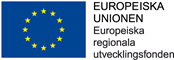                      Tillväxtverket arbetar för att stärka företagens konkurrenskraftFakta om ESS European Spallation Source ERIC, ESS, är en sameuropeisk forskningsinfrastruktur med Sverige och Danmark som värdländer. ESS blir en tvärvetenskaplig användaranläggning med världens mest kraftfulla neutronkälla. Tillsammans med den etablerade MAX IV-anläggningen kommer ESS att bilda ett nav i den europeiska forskningsinfrastrukturen. De första neutronerna på ESS ska produceras 2023.